Publicado en Málaga el 17/08/2018 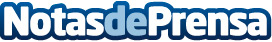 JM Solar desvela las ventajas de usar láminas de control solar para ventanasJM Solar es una empresa líder en Andalucía y norte de Marruecos, en instalación de láminas de control solar para ventanas, vinilos para cristales, revestimientos sanitarios y decorativos, cortinas y estores, puertas de PVC, vinilos decorativos, de impresión, de corte etc. con más de 20 años de trayectoriaDatos de contacto:Rubén Santaella (RubénSantaealla.es)Diseño y posicionamiento de páginas web615 33 69 60Nota de prensa publicada en: https://www.notasdeprensa.es/jm-solar-desvela-las-ventajas-de-usar-laminas Categorias: Bricolaje Interiorismo Andalucia Construcción y Materiales http://www.notasdeprensa.es